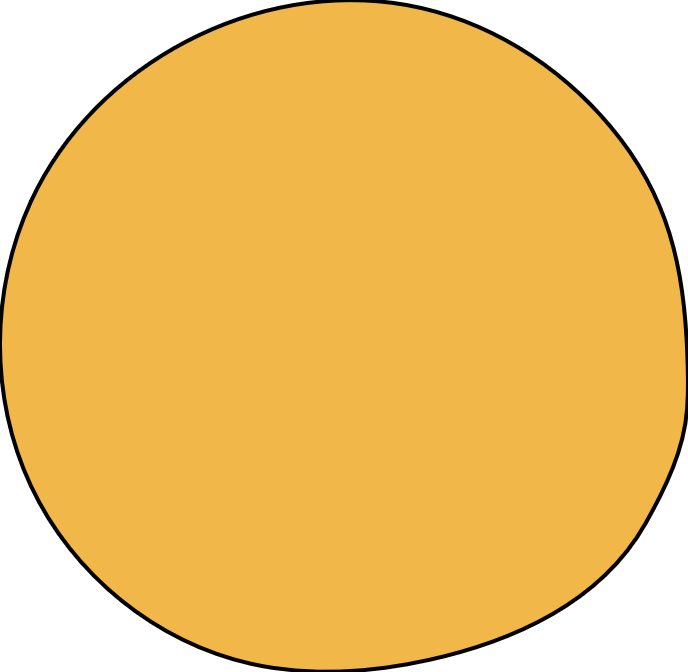 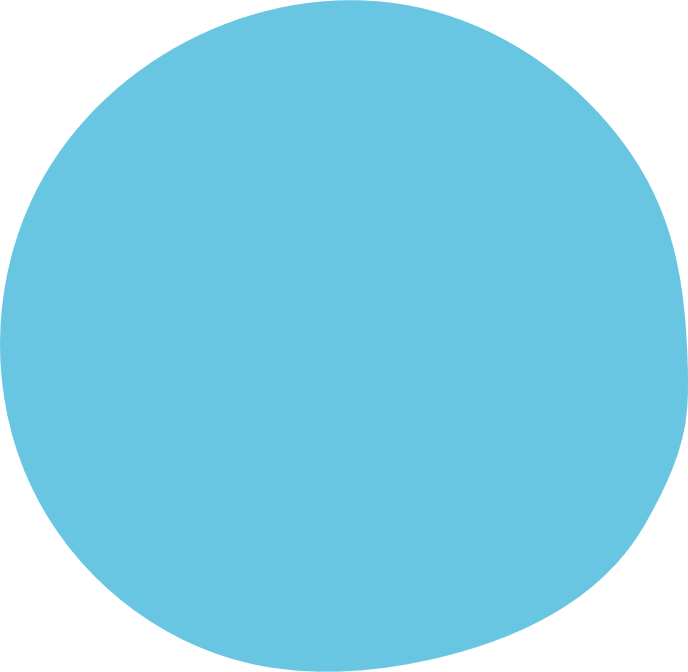 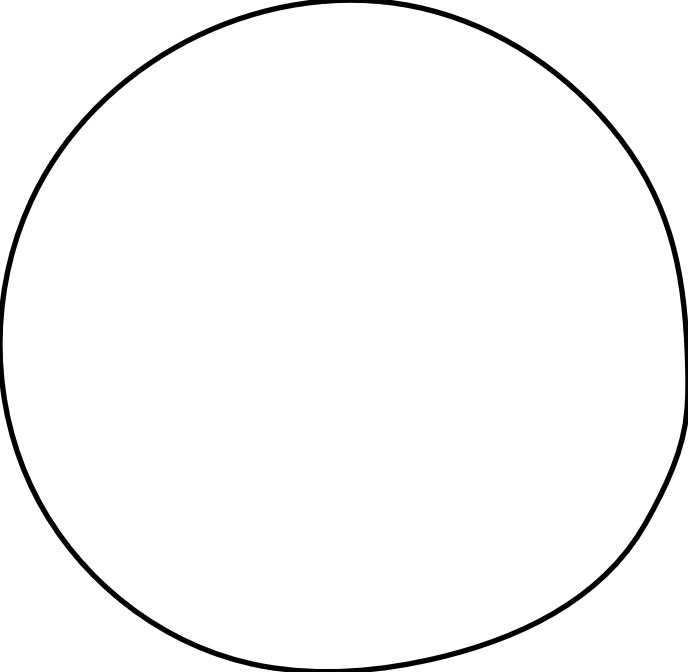 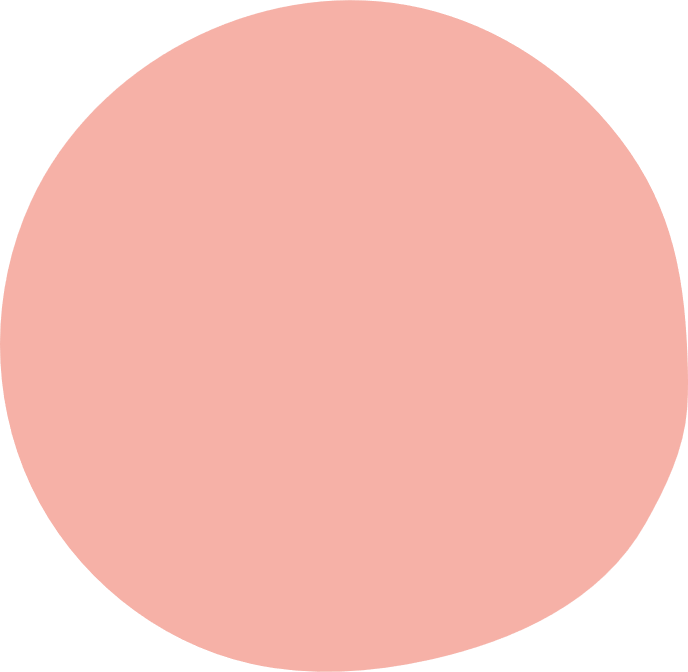 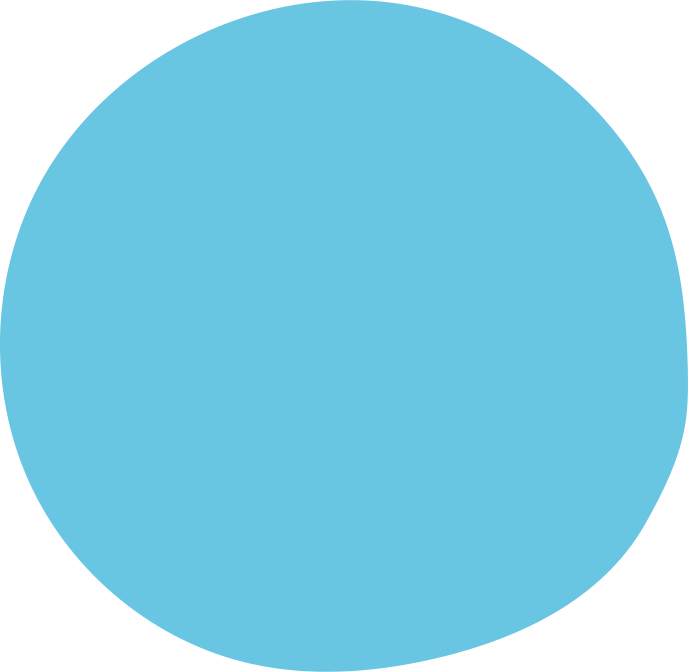 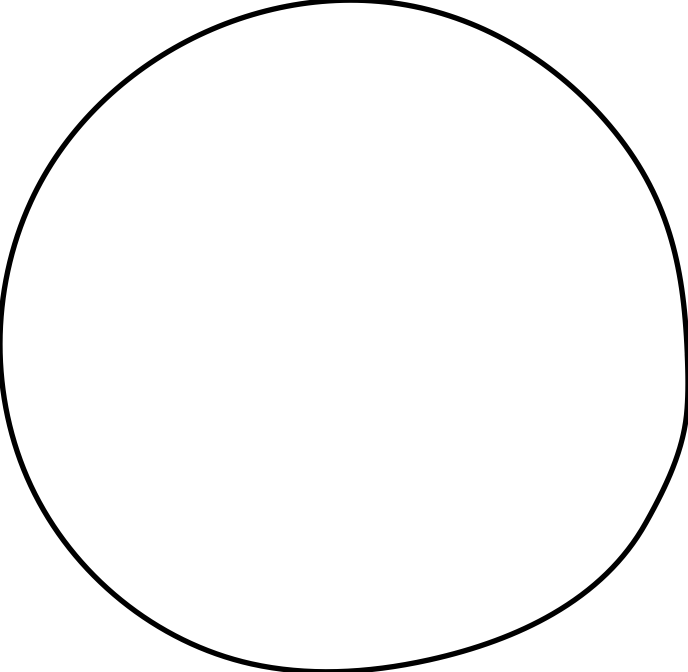 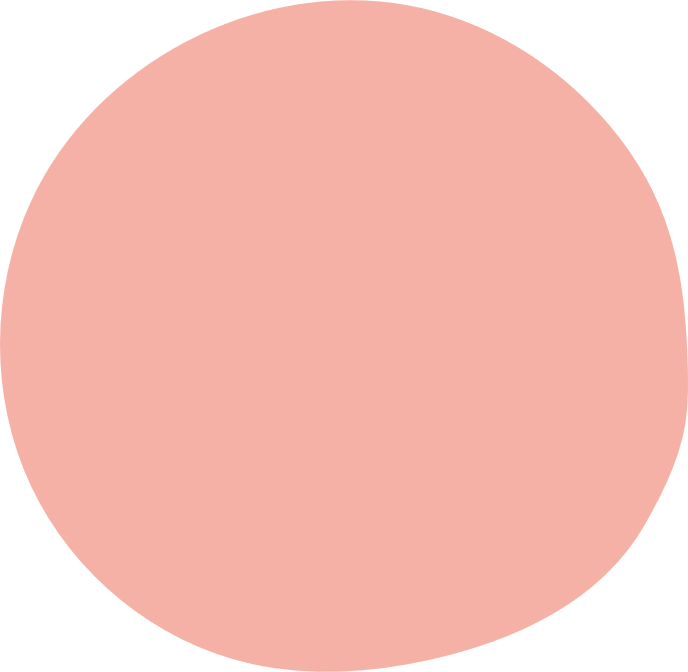 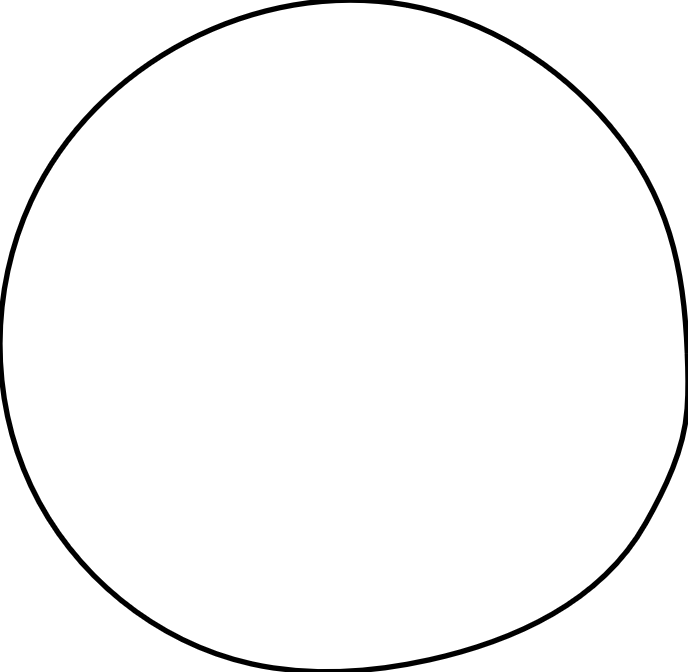 INSTRUMENTREFLECTIEVEDEBRIEFINGREFLECTIE NA OVERLIJDEN EN OP WERKINGEen ‘debriefingsessie’ kan zorgverleners helpen om te leren uit de praktijk. Tijdens deze sessies denken we samen na over wat goed ging, wat minder goed ging en wat we kunnen leren uit de gebeurtenissen en de gevoelens die daarmee gepaard gaan.Gevoelens hebben een grote invloed op de manier waarop we voor mensen zorgen en het is dan ook belangrijk om ze niet te negeren. Kunnen afronden is belangrijk voor iedereen.Dit instument reflectieve debriefing biedt een structuur voor het faciliteren van debriefingsessies. Het gaat hierbij niet enkel over reflectie na een overlijden, maar ook op de werking inzake vroegtijdige zorgplanning, (tijdig starten met) palliatieve zorg, coördinatie van zorg, palliatieve verzorging, terminale zorg, nazorg en rouw.In strument Reflectieve debriefingReflectieve debriefing is het proces waarbij de praktijk opnieuw kan worden beoordeeld om de ontwikkeling van kritisch denken te bevorderen en om te leren hoe de praktijk beter kan.1. Omschrijf de overleden zorgvrager en de situatieMoedig alle medewerkers aan om herinneringen op te halen over de persoon en/of het overlijden (doe dit niet langer dan vijf minuten), bijvoorbeeld:Persoon: Hoe was diegene, wat vond hij/zij leuk om te doen? Had hij/zij familie? Wie was belangrijk voor hem/haar? Wat vond hij/zij leuk of niet leuk? Was hij/zij humoristisch/serieus/verdrietig/boos? Wat was zijn/haar perspectief over wat er ging gebeuren? Wat waren zijn/haar angsten?Het overlijden: Wat is er gebeurd? Wie was erbij betrokken?2. Wat gebeurde er in de aanloop naar het overlijden?Beschrijf wat verschillende mensen hebben gedaan/wat hen is overkomen, wat ging er vooraf aan het overlijden. Hoe is het sterfbed zelf verlopen?3. Hoe is het volgens de betrokken zorgverleners verlopen? Wat ging er goed? Wat ging er minder goed? Hoe voelden zij zich?Zowel positieve als negatieve gevoelens kunnen worden uitgesproken en erkend. Het uiten en bespreken van deze gevoelens kan leerrijk zijn en de basis vormen van een groeiproces. Hoewel het belangrijk is om eerlijk en open te zijn, is het ook belangrijk om gevoelens van anderen te respecteren.Bekijk de beslissingen die zijn genomen – dit zal je helpen om te begrijpen wat er wel/niet gedaan had kunnen worden. Meningen van anderen helpen hierbij. Bespreek ook wat de wensen waren, wat er vooraf besproken en gepland was.Sta stil bij de vooropgestelde zorgdoelen.Enkele voorbeelden: Was de medicatie aanwezig die je verwachtte nodig te hebben? Werden symptomen geregistreerd en voldoende behandeld? Werd de familie (op tijd) geïnformeerd en voldoende gesteund? Zijn spirituele noden aangekaart? Was de plaats van overlijden de gewenste plaats van overlijden? Waren er behandelingsrichtlijnen afgesproken? Heeft vroegtijdige zorgplanning plaatsgevonden?4. Wat had er anders gedaan kunnen worden?Je kan voorkennis gebruiken om te bedenken wat er anders gedaan had kunnen worden. Om dit effectief te laten verlopen is het belangrijk om kritisch te kunnen denken in een veilige leeromgeving en niemand te beschuldigen.5. Wat moeten we behouden en aanpassen als resultaat van deze reflectie?Het is belangrijk om, vanuit wat goed ging te beschrijven welke zorg, acties, attitudes, samenwerking,… zeker behouden moet blijven in te toekomstige zorg. Besteed hier voldoende aandacht aan, vaak ligt de focus te sterk op probleemoplossing en worden successen niet geborgd.Daarnaast kan een lijst van aandachts- en actiepunten opgesteld worden om afgestemde zorg te verwezenlijken en leren te bevorderen. Dit kan bijvoorbeeld door het aanpassen of herschrijven van het beleidsplan, een gesprek met de huisarts/binnen het team om ervoor te zorgen dat in de toekomst het besproken probleem niet nog eens optreedt; of het kan de behoefte aan een training weergeven. Het is belangrijk om deze leerpunten niet enkel te registreren, maar dat er ook actie ondernomen wordt.Iedere reflectiebijeenkomst kan een stap vooruit zijn in de dagelijkse zorgpraktijk maar het is tevens een moment om stil te staan bij wat goed gaat en dit samen te waarderen. Reflecteren is geen passieve denkoefening, maar eerder een actief en weloverwogen proces. Het vergt engagement van het team en een bereidheid vanuit het team om te leren.1. Beschrijving van de persoon of de gebeurtenis2. Wat gebeurde in de aanloop naar het overlijden?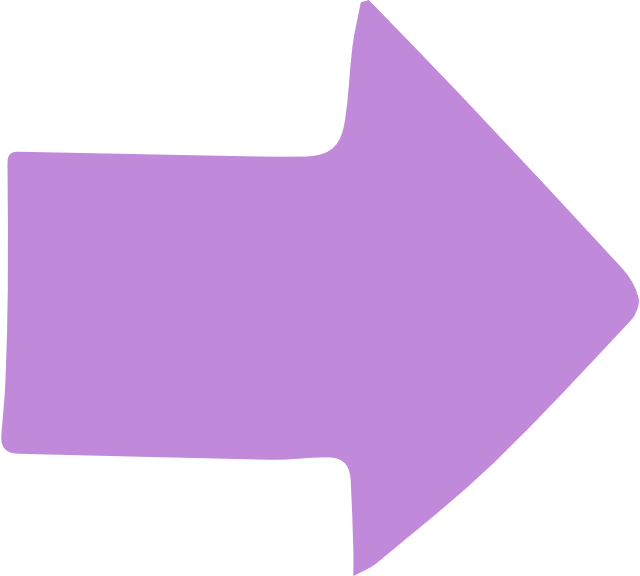 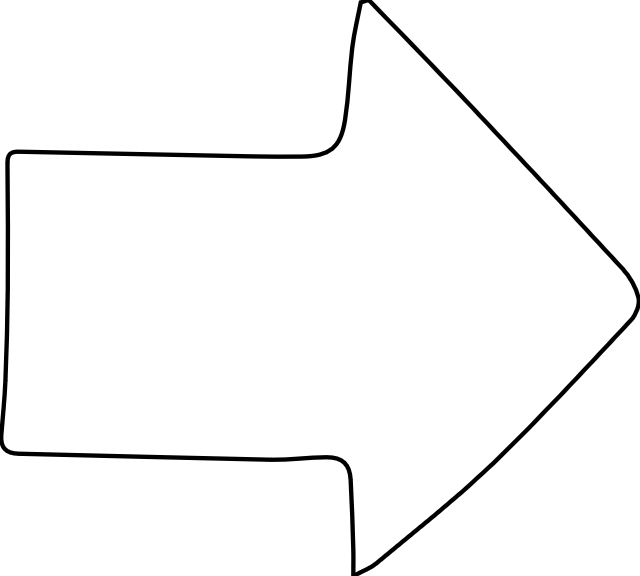 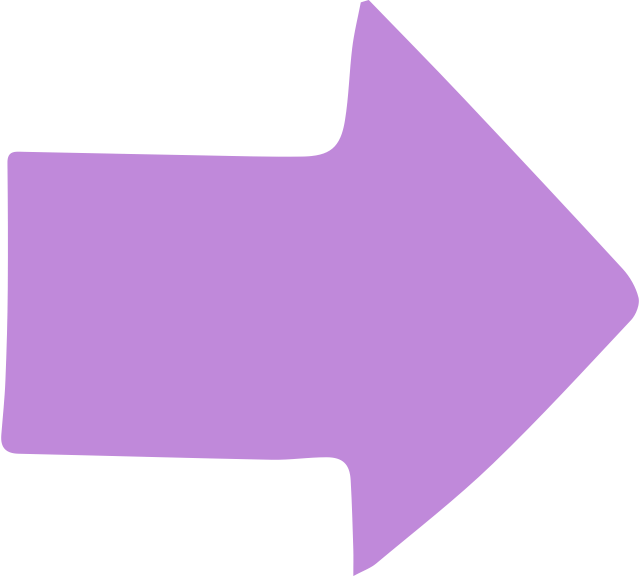 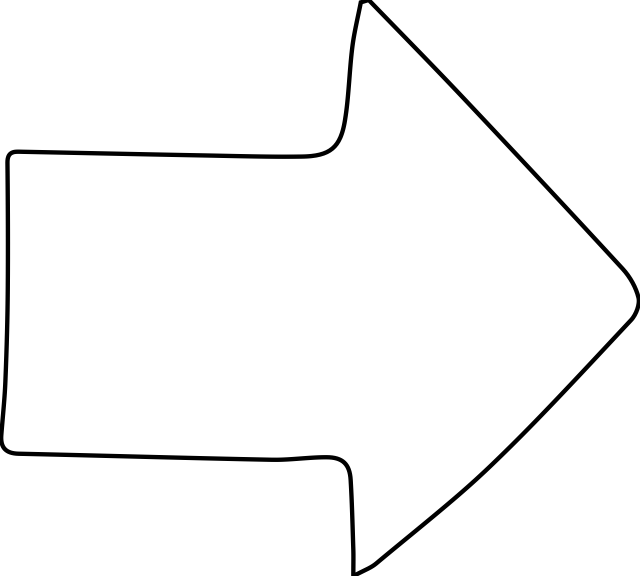 3. Hoe verliepen de zaken volgens de zorgverleners?a) Wat ging goed? 2. Wat gebeurde in de aanloop naar het overlijden?b) Wat ging minder goed? 5. b) Wat moeten we veranderen als resultaat van deze denkoefening?b) Wat ging minder goed? 5. a) Wat moeten we behouden als resultaat van deze denkoefening?4. Wat hadden we anders kunnen doen?